This factsheet is about what to do in a cyclone.A cyclone might cause: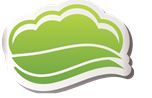 strong winds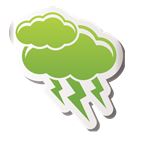 big thunderstorms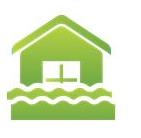 floods.A cyclone can be dangerous.Dangerous means you can get hurt.If there is a cyclone warning you should stay inside until the storm is over.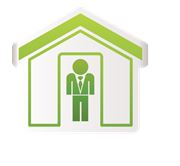 What can a cyclone do?A cyclone can hurt you and your family. A cyclone can damage your:house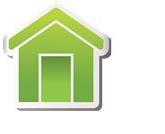 things in your house, for example furniture.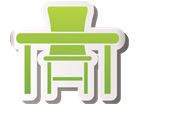 Damage means to break something.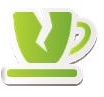 How can I get ready for a cyclone?To get ready for a cyclone you should:have an emergency kit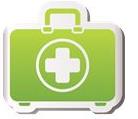 plan what you and your family will do if there is a cyclone warning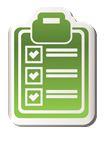 get insurance for your house and things in your house. Insurance is money you might get from an insurance company when something goes wrong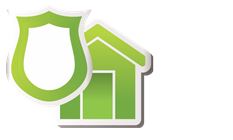 You should also:listen to ABC radio or TV for cyclone warnings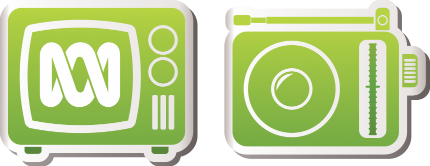 make your house and garden safe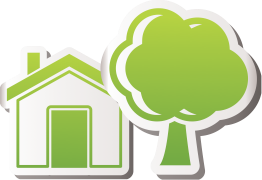 visit our website https://getready.qld.gov.au/be-prepared/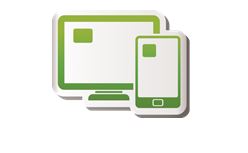 More informationhttps://www.qld.gov.au/communityrecovery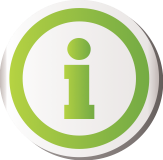 